Gdje se nalazi           ? Nadopuni riječima: IZNAD, ISPOD, ISPRED, IZA, U, NA.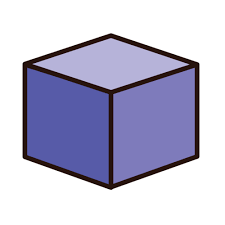           JE _________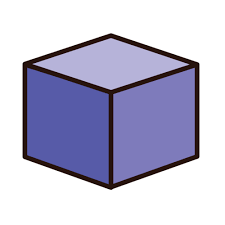           JE _________           JE _________